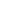 1. PREVENCIJOS PRIEMONIŲ, KURIOMIS SIEKIAMA IŠVENGTI MEDŽIOJAMŲJŲ GYVŪNŲ DAROMOS ŽALOS, DIEGIMO ROKIŠKIO RAJONO SAVIVALDYBĖS TERITORIJOJE FINANSAVIMO TVARKOS APRAŠAS